Standards Overview: Provide a short summary of the lesson or unit including topic, assignment or expected/possible products.Resources: How does the LMS (e.g., Edmodo) you chose support student learning? Give some specific ideas using particular features of the LMS.Instruction and Activities: What learning activities will students complete and how will they complete them (e.g., online discussion in Edmodo)? How will you differentiate content and process to accommodate various learning styles and abilities?Assessment: How will you assess how students are progressing and what they produce/do (e.g., a quiz in Edmodo)?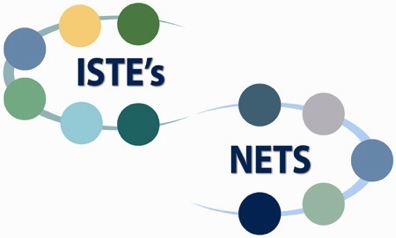 Mini-Lesson 
Teacher(s) NameGrade Level(s)Content AreaContent Standards(GPS)NETS*S (ISTE) Standards: 